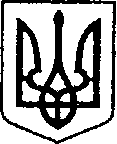 Ніжинська міська радаVІI скликання      Протокол № 142засідання постійної комісії міської ради з майнових та житлово-комунальних питань, транспорту, зв’язку та охорони навколишнього середовища                                                                                                           18.03.2020р.                                                                                                               Великий зал    Головуюча: Онокало І.А.   Члени комісії: Мазун А.Г., Дудченко Г.М., Коваль В.М.    Відсутні: Ландар Ю.М., Сипливець В.Г., Паскевич В.Г.Присутні: Борисенко М.Д., директор КП «СЄЗ»Гавриш Т.М., начальник відділу економіки та інвестиційної діяльностіПівень С.М.,        директор КП «Спорт для всіх»Салогуб В.В., секретар радиСіренко С.А., заступник начальника управління житлово-комунального                        господарства та будівництваСимоненко К.М., начальник сектора інформаційно-аналітичної роботи                          відділу іформаційно-аналітичної роботи та комунікацій з                          громадськістю Сокол Н.В.,    журналіст газети «Вісті»Шумейко О.М.,   директор КП «Оренда комунального майна»                                                Порядок денний   1.Про розгляд проекту рішення «Про надання дозволу Ніжинській районній дитячо-юнацькій спортивній школі «Колос» на реструктуризацію заборгованості з орендної плати».    2. Про розгляд проекту рішення «Про передачу на балансовий облік майна комунальної власності» (ПР № 597).    3.Про розгляд проекту рішення «Про передачу на балансовий облік майна комунальної власності» (ПР №662).    4.Про розгляд проекту рішення «Про створення та затвердження складу постійно діючої комісії для розгляду питань щодо відключення споживачів від систем централізованого опалення та постачання гарячої води»         (ПР.№ 596).    5.Про розгляд проекту рішення «Про надання дозволу на списання з балансу управління освіти Ніжинської міської ради Чернігівської області основних засобів та інших необоротних матеріальних активів» (Пр. № 666).   6. Про розгляд проекту рішення «Про зміну статусу приміщення».   7. Про розгляд проекту рішення « Про внесення змін до рішення від            09 жовтня 2019 року №1-61/2019 «Про передачу в оперативне управління нерухомого майна» (ПР №653).   8. Про розгляд проекту рішення « Про внесення змін до договору оренди нерухомого, що належить до комунальної власності територіальної громади м. Ніжина № 75 від 02 липня 2019 року» (ПР №664).                                                                                        9.Про розгляд проекту рішення «Про припинення договору оренди нерухомого майна, що належить до комунальної власності територіальної громади м. Ніжина від 25 липня 2019 року №1»                                                                                                        (ПР№656).   10. Про розгляд проекту рішення « Про приватизацію нежитлової будівлі, що розташована за адресою: м. Ніжин, вулиця Успенська, будинок 8»                      (ПР № 654).  11.Про розгляд проекту рішення « Про припинення договорів оренди нерухомого майна, що належать до комунальної власності територіальної громади міста Ніжина від 18 лютого 2019 року №22 та від 22 листопада 2018 року №21» (ПР №682).   12. Про розгляд проекту рішення «Про передачу в оперативне управління Ніжинській гімназії №2 нерухомого майна за адресою: м. Ніжин, вулиця Шевченка, 56» (ПР №568).   13.Про розгляд проекту рішення « Про перелік об’єктів комунальної власності Ніжинської міської об’єднаної  територіальної  громади, що підлягають приватизації» (ПР №694).   14. Про розгляд проекту рішення  «Про перелік об’єктів комунальної власності Ніжинської міської об’єднаної  територіальної  громади, що підлягають приватизації» (ПР № 695).   15.Про розгляд проекту рішення «Про перелік об’єктів комунальної власності Ніжинської міської об’єднаної  територіальної  громади, що підлягають приватизації» (ПР №696).   16.Про розгляд проекту рішення «Про перелік об’єктів комунальної власності Ніжинської міської об’єднаної  територіальної  громади, що підлягають приватизації» (ПР №697).    17. Про розгляд проекту рішення « Про затвердження Переліку першого типу комунального майна Ніжинської міської об’єднаної територіальної громади» (ПР №670).    18. Про розгляд проекту рішення « Про затвердження Переліку другого типу комунального майна Ніжинської міської об’єднаної територіальної громади» (ПР №671).    19. Про розгляд проекту рішення «Про відміну рішення міської ради про припинення комунального підприємства Міський фонд підтримки підприємництва шляхом приєднання до комунального підприємства «Оренда комунального майна» (ПР. №575).    20.Про розгляд проекту рішення «Про припинення комунального підприємства Міський фонд підприємництва шляхом ліквідації» (ПР.№ 576).    21.Про розгляд листа жителів будинку №3 по вул. Корчагіна щодо ремонту асфальтного покриття між квартальної дороги від вул. Корчагіна до житлового будинку № 130-А по вул. Шевченка.       Різне.   1.Про необхідність ремонту історичної будівлі на розі вулиць Небесної Сотні та Гребінки.2.  Про результати розгляду звернення ГО щодо проведення безкоштовної стерилізації собак на території м. Ніжина.3. Про естетичне оформлення дошки оголошень, яка розміщена на                  вул. Гоголя.                                   Розгляд питань порядку денного  1.Про розгляд проекту рішення «Про надання дозволу Ніжинській районній дитячо-юнацькій спортивній школі «Колос» на реструктуризацію заборгованості з орендної плати».    2. Про розгляд проекту рішення «Про передачу на балансовий облік майна комунальної власності» (ПР № 597).    3.Про розгляд проекту рішення «Про передачу на балансовий облік майна комунальної власності» (ПР №662).    4.Про розгляд проекту рішення «Про створення та затвердження складу постійно діючої комісії для розгляду питань щодо відключення споживачів від систем централізованого опалення та постачання гарячої води»         (ПР.№ 596).    5.Про розгляд проекту рішення «Про надання дозволу на списання з балансу управління освіти Ніжинської міської ради Чернігівської області основних засобів та інших необоротних матеріальних активів» (Пр. № 666).   6. Про розгляд проекту рішення «Про зміну статусу приміщення».   7. Про розгляд проекту рішення « Про внесення змін до рішення від            09 жовтня 2019 року №1-61/2019 «Про передачу в оперативне управління нерухомого майна» (ПР №653).   8. Про розгляд проекту рішення « Про внесення змін до договору оренди нерухомого, що належить до комунальної власності територіальної громади м. Ніжина № 75 від 02 липня 2019 року» (ПР №664).      9.Про розгляд проекту рішення «Про припинення договору оренди нерухомого майна, що належить до комунальної власності територіальної громади м. Ніжина від 25 липня 2019 року №1»                                                                                                        (ПР№656).   10. Про розгляд проекту рішення « Про приватизацію нежитлової будівлі, що розташована за адресою: м. Ніжин, вулиця Успенська, будинок 8»                      (ПР № 654).  11.Про розгляд проекту рішення « Про припинення договорів оренди нерухомого майна, що належать до комунальної власності територіальної громади міста Ніжина від 18 лютого 2019 року №22 та від 22 листопада 2018 року №21» (ПР №682).   12. Про розгляд проекту рішення «Про передачу в оперативне управління Ніжинській гімназії №2 нерухомого майна за адресою: м. Ніжин, вулиця Шевченка, 56» (ПР №658).   13.Про розгляд проекту рішення « Про перелік об’єктів комунальної власності Ніжинської міської об’єднаної  територіальної  громади, що підлягають приватизації» (ПР №694).   14. Про розгляд проекту рішення  «Про перелік об’єктів комунальної власності Ніжинської міської об’єднаної  територіальної  громади, що підлягають приватизації» (ПР № 695).   15.Про розгляд проекту рішення «Про перелік об’єктів комунальної власності Ніжинської міської об’єднаної  територіальної  громади, що підлягають приватизації» (ПР №696).   16.Про розгляд проекту рішення «Про перелік об’єктів комунальної власності Ніжинської міської об’єднаної  територіальної  громади, що підлягають приватизації» (ПР №697).    17. Про розгляд проекту рішення « Про затвердження Переліку першого типу комунального майна Ніжинської міської об’єднаної територіальної громади» (ПР №670).    18. Про розгляд проекту рішення « Про затвердження Переліку другого типу комунального майна Ніжинської міської об’єднаної територіальної громади» (ПР №671).    19. Про розгляд проекту рішення «Про відміну рішення міської ради про припинення комунального підприємства Міський фонд підтримки підприємництва шляхом приєднання до комунального підприємства «Оренда комунального майна» (ПР. №575).    20.Про розгляд проекту рішення «Про припинення комунального підприємства Міський фонд підприємництва шляхом ліквідації» (ПР.№ 576).21. Про розгляд листа жителів будинку №3 по вул. Корчагіна щодо ремонту асфальтного покриття між квартальної дороги від вул. Корчагіна до житлового будинку № 130-А по вул. Шевченка.Різне.1.Про необхідність ремонту історичної будівлі на розі вулиць Небесної Сотні та Гребінки.2.  Про результати розгляду звернення ГО щодо проведення безкоштовної стерилізації собак на території м. Ніжина.3. Про естетичне оформлення дошки оголошень, яка розміщена на                вул. Гоголя.Голова комісії                                                                             І.ОнокалоСЛУХАЛИ:  Онокало І.А., голову комісії, яка ознайомила зі змістом проекту рішення (додається).ВИСТУПИЛИ:Півень С.М.,  надав пояснення щодо даного проекту рішення.    Онокало І.А. запропонувала проект рішення підтримати, рекомендувати для розгляду на черговому засіданні сесії Ніжинської міської ради VIIскликання.ВИРІШИЛИ:   Проект рішення підтримати, рекомендувати для розгляду на черговому засіданні сесії Ніжинської міської ради VIIскликання. За – 4, одноголосно.СЛУХАЛИ:  Онокало І.А., голову комісії, яка ознайомила зі змістом проекту рішення (додається).ВИСТУПИЛИ:   Сіренко С.А.,  надала пояснення щодо даного проекту рішення.    Онокало І.А. запропонувала проект рішення підтримати, рекомендувати для розгляду на черговому засіданні сесії Ніжинської міської ради VIIскликання.ВИРІШИЛИ:   Проект рішення підтримати, рекомендувати для розгляду на черговому засіданні сесії Ніжинської міської ради VIIскликання.    За – 4, одноголосно.СЛУХАЛИ:  Онокало І.А., голову комісії, яка ознайомила зі змістом проекту рішення (додається).ВИСТУПИЛИ: Сіренко С.А.,  надала пояснення щодо даного проекту рішення.    Онокало І.А. запропонувала проект рішення підтримати, рекомендувати для розгляду на черговому засіданні сесії Ніжинської міської ради VIIскликання.ВИРІШИЛИ:   Проект рішення підтримати, рекомендувати для розгляду на черговому засіданні сесії Ніжинської міської ради VIIскликання. За – 4, одноголосно.СЛУХАЛИ:  Онокало І.А., голову комісії, яка ознайомила зі змістом проекту рішення (додається).ВИСТУПИЛИ:  Сіренко С.А.,  надала пояснення щодо даного проекту рішення.    Онокало І.А. запропонувала проект рішення підтримати, рекомендувати для розгляду на черговому засіданні сесії Ніжинської міської ради VIIскликання.ВИРІШИЛИ:   Проект рішення підтримати, рекомендувати для розгляду на черговому засіданні сесії Ніжинської міської ради VIIскликання. За – 4, одноголосно.СЛУХАЛИ:  Онокало І.А., голову комісії, яка ознайомила зі змістом проекту рішення (додається) і запропонувала  перевірити наявність основних засобів та інших необоротних матеріальних активів (дату перевірки узгодити з представниками управління освіти).ВИРІШИЛИ:  Перевірити наявність основних засобів та інших необоротних матеріальних активів (дату перевірки узгодити з представниками управління освіти).    За – 4, одноголосно.СЛУХАЛИ:  Онокало І.А., голову комісії, яка ознайомила зі змістом проекту рішення (додається).ВИСТУПИЛИ:Борисенко М.Д., надав пояснення щодо даного проекту рішення.    Онокало І.А. запропонувала проект рішення підтримати, рекомендувати для розгляду на черговому засіданні сесії Ніжинської міської ради VIIскликання.ВИРІШИЛИ:   Проект рішення підтримати, рекомендувати для розгляду на черговому засіданні сесії Ніжинської міської ради VIIскликання. За – 4, одноголосно.СЛУХАЛИ:  Онокало І.А., голову комісії, яка ознайомила зі змістом проекту рішення (додається).ВИСТУПИЛИ:Федчун Н.О.,  надала пояснення щодо даного проекту рішення.    Онокало І.А. запропонувала проект рішення підтримати, рекомендувати для розгляду на черговому засіданні сесії Ніжинської міської ради VIIскликання.ВИРІШИЛИ:   Проект рішення підтримати, рекомендувати для розгляду на черговому засіданні сесії Ніжинської міської ради VIIскликання. За – 4, одноголосно.СЛУХАЛИ:  Онокало І.А., голову комісії, яка ознайомила зі змістом проекту рішення (додається).ВИСТУПИЛИ:Федчун Н.О.,  надала пояснення щодо даного проекту рішення.    Онокало І.А. запропонувала проект рішення підтримати, рекомендувати для розгляду на черговому засіданні сесії Ніжинської міської ради VIIскликання.ВИРІШИЛИ:   Проект рішення підтримати, рекомендувати для розгляду на черговому засіданні сесії Ніжинської міської ради VIIскликання. За – 4, одноголосно.СЛУХАЛИ:  Онокало І.А., голову комісії, яка ознайомила зі змістом проекту рішення (додається).ВИСТУПИЛИ:Федчун Н.О.,  надала пояснення щодо даного проекту рішення.    Онокало І.А. запропонувала проект рішення підтримати, рекомендувати для розгляду на черговому засіданні сесії Ніжинської міської ради VIIскликання.ВИРІШИЛИ:   Проект рішення підтримати, рекомендувати для розгляду на черговому засіданні сесії Ніжинської міської ради VIIскликання. За – 4, одноголосно.СЛУХАЛИ:  Онокало І.А., голову комісії, яка ознайомила зі змістом проекту рішення (додається).ВИСТУПИЛИ:Федчун Н.О.,  надала пояснення щодо даного проекту рішення.    Онокало І.А. запропонувала проект рішення підтримати, рекомендувати для розгляду на черговому засіданні сесії Ніжинської міської ради VIIскликання.ВИРІШИЛИ:   Проект рішення підтримати, рекомендувати для розгляду на черговому засіданні сесії Ніжинської міської ради VIIскликання. За – 4, одноголосно.СЛУХАЛИ:  Онокало І.А., голову комісії, яка ознайомила зі змістом проекту рішення (додається).ВИСТУПИЛИ:Федчун Н.О.,  надала пояснення щодо даного проекту рішення.    Онокало І.А. запропонувала проект рішення підтримати, рекомендувати для розгляду на черговому засіданні сесії Ніжинської міської ради VIIскликання.ВИРІШИЛИ:   Проект рішення підтримати, рекомендувати для розгляду на черговому засіданні сесії Ніжинської міської ради VIIскликання. За – 4, одноголосно.СЛУХАЛИ:  Онокало І.А., голову комісії, яка ознайомила зі змістом проекту рішення (додається).ВИСТУПИЛИ:Федчун Н.О.,  надала пояснення щодо даного проекту рішення.    Онокало І.А. запропонувала проект рішення підтримати, рекомендувати для розгляду на черговому засіданні сесії Ніжинської міської ради VIIскликання.ВИРІШИЛИ:   Проект рішення підтримати, рекомендувати для розгляду на черговому засіданні сесії Ніжинської міської ради VIIскликання. За – 4, одноголосно.СЛУХАЛИ:  Онокало І.А., голову комісії, яка ознайомила зі змістом проекту рішення (додається).ВИСТУПИЛИ:Федчун Н.О.,  надала пояснення щодо даного проекту рішення.    Онокало І.А. запропонувала проект рішення підтримати, рекомендувати для розгляду на черговому засіданні сесії Ніжинської міської ради VIIскликання.ВИРІШИЛИ:   Проект рішення підтримати, рекомендувати для розгляду на черговому засіданні сесії Ніжинської міської ради VIIскликання. За – 4, одноголосно.СЛУХАЛИ:  Онокало І.А., голову комісії, яка ознайомила зі змістом проекту рішення (додається).ВИСТУПИЛИ:Федчун Н.О.,  надала пояснення щодо даного проекту рішення.    Онокало І.А. запропонувала проект рішення підтримати, рекомендувати для розгляду на черговому засіданні сесії Ніжинської міської ради VIIскликання.ВИРІШИЛИ:   Проект рішення підтримати, рекомендувати для розгляду на черговому засіданні сесії Ніжинської міської ради VIIскликання. За – 4, одноголосно.СЛУХАЛИ:  Онокало І.А., голову комісії, яка ознайомила зі змістом проекту рішення (додається).ВИСТУПИЛИ:Федчун Н.О.,  надала пояснення щодо даного проекту рішення.    Онокало І.А. запропонувала проект рішення підтримати, рекомендувати для розгляду на черговому засіданні сесії Ніжинської міської ради VIIскликання.ВИРІШИЛИ:   Проект рішення підтримати, рекомендувати для розгляду на черговому засіданні сесії Ніжинської міської ради VIIскликання. За – 4, одноголосно.СЛУХАЛИ:  Онокало І.А., голову комісії, яка ознайомила зі змістом проекту рішення (додається).ВИСТУПИЛИ:Федчун Н.О.,  надала пояснення щодо даного проекту рішення.    Онокало І.А. запропонувала проект рішення підтримати, рекомендувати для розгляду на черговому засіданні сесії Ніжинської міської ради VIIскликання.ВИРІШИЛИ:   Проект рішення підтримати, рекомендувати для розгляду на черговому засіданні сесії Ніжинської міської ради VIIскликання. За – 4, одноголосно.СЛУХАЛИ:  Онокало І.А., голову комісії, яка ознайомила зі змістом проекту рішення (додається).ВИСТУПИЛИ:Федчун Н.О.,  надала пояснення щодо даного проекту рішення.    Онокало І.А. запропонувала проект рішення підтримати, рекомендувати для розгляду на черговому засіданні сесії Ніжинської міської ради VIIскликання.ВИРІШИЛИ:   Проект рішення підтримати, рекомендувати для розгляду на черговому засіданні сесії Ніжинської міської ради VIIскликання. За – 4, одноголосно.СЛУХАЛИ:  Онокало І.А., голову комісії, яка ознайомила зі змістом проекту рішення (додається).ВИСТУПИЛИ:Федчун Н.О.,  надала пояснення щодо даного проекту рішення.    Онокало І.А. запропонувала проект рішення підтримати, рекомендувати для розгляду на черговому засіданні сесії Ніжинської міської ради VIIскликання.ВИРІШИЛИ:   Проект рішення підтримати, рекомендувати для розгляду на черговому засіданні сесії Ніжинської міської ради VIIскликання. За – 4, одноголосно.СЛУХАЛИ:  Онокало І.А., голову комісії, яка ознайомила зі змістом проекту рішення (додається).ВИСТУПИЛИ:Шумейко О.А.,  надала пояснення щодо даного проекту рішення.    Онокало І.А. запропонувала проект рішення підтримати, рекомендувати для розгляду на черговому засіданні сесії Ніжинської міської ради VIIскликання.ВИРІШИЛИ:   Проект рішення підтримати, рекомендувати для розгляду на черговому засіданні сесії Ніжинської міської ради VIIскликання. За – 4, одноголосно.СЛУХАЛИ:  Онокало І.А., голову комісії, яка ознайомила зі змістом проекту рішення (додається).ВИСТУПИЛИ:   Шумейко О.А.,  надала пояснення щодо даного проекту рішення.    Онокало І.А. запропонувала проект рішення підтримати, рекомендувати для розгляду на черговому засіданні сесії Ніжинської міської ради VIIскликання.ВИРІШИЛИ:   Проект рішення підтримати, рекомендувати для розгляду на черговому засіданні сесії Ніжинської міської ради VIIскликання. За – 4, одноголосно.СЛУХАЛИ:   Онокало І.А., голову комісії, яка ознайомила зі змістом проекту рішення (додається) запропонувала управлінню житлово-комунального господарств та будівництва (Кушніренку А.М.) вивчити можливість внести об’єкт до списку черговості об’єктів, які потребують ремонту.ВИРІШИЛИ:Інформацію прийняти до відома.СЛУХАЛИ:   Дудченка Г.М., який повідомив про необхідність історичної будівлі на розі вулиць Небесної Сотні та Гребінки.  ВИСТУПИЛИ:   Сіренко С.А. повідомила про відсутність коштів на дані потреби.   Онокало І.А.  наголосила на необхідності проведення ремонту будівлі на розі вулиць Небесної Сотні та Гребінки, порекомендувала управлінню житлово-комунального господарства та будівництва  (Кушніренку А.М.) підготувати проект рішення щодо  внесення змін  до «Міської цільової Програми «Сприяння створенню та забезпечення функціонування об’єднань співвласників багатоквартирних будинків у м. Ніжині на 2018 рік», затвердженої рішенням Ніжинської міської ради від 21 грудня 2017 р. №5-34/2017 «Про затвердження бюджетних програм місцевого значення на 2018 рік», де передбачити кошти на проведення ремонту будівлі на розі вулиць Небесної Сотні та Гребінки.ВИРІШИЛИ:Рекомендувати міському голові Ліннику А.В. доручити управлінню житлово-комунального господарства та будівництва  (Кушніренку А.М.) підготувати проект рішення та подати на розгляд міської ради щодо  внесення змін  до «Міської цільової Програми «Сприяння створенню та забезпечення функціонування об’єднань співвласників багатоквартирних будинків у м. Ніжині на 2018 рік», затвердженої рішенням Ніжинської міської ради від 21 грудня 2017 р. №5-34/2017 «Про затвердження бюджетних програм місцевого значення на 2018 рік», де передбачити кошти на проведення ремонту будівлі на розі вулиць Небесної Сотні та Гребінки.СЛУХАЛИ:  Дудченка Г.М., який поцікавився, чи запроваджена Програма стерилізації тварин у м. Ніжині, яка була презентована громадською організацією, і запропонував запросити на наступне засідання виконавчого комітету  начальника  управління житлово-комунального господарства та будівництва  Кушніренка А.М. для з’ясування даного питання.ВИРІШИЛИ:Інформацію прийняти до відома. Запросити на наступне засідання виконавчого комітету  начальника  управління житлово-комунального господарства та будівництва  Кушніренка А.М. для з’ясування питання щодо впровадження Програми стерилізації тварин у м. Ніжині, яка запропонована громадською організацією.СЛУХАЛИ:Дудченка Г.М., який висловив стурбованість жахливим виглядом міської дошки оголошень, яка розміщена на вул. Гоголя (біля огорожі церква Іоанна Богослова). Запропонував дошку оголошень, яка розміщена на вул. Шевченка (біля магазину «Прохлада») і має привабливий естетичний вигляд, перенести на вул. Гоголя. Зауважив, що дане питання розглядалось на засіданні містобудівної ради і запропонував рекомендувати міському голові       Ліннику А.В. доручити відділу містобудування та архітектури (Мироненко В.Б.) надати на наступне засідання комісії витяг з протоколу засідання містобудівної ради, де обговорювалося дане питання, управлінню житлово-комунального господарства та будівництва (Кушніренко А.М.) вивчити питання щодо естетичного оформлення міської дошки оголошень шляхом перенесення об’єкта (дошки) з                    вул. Шевченка (біля магазину «Прохлада») на           вул. Гоголя (біля огорожі церкви Іоанна Богослова).ВИРІШИЛИ:Інформацію прийняти до відома.рекомендувати міському голові Ліннику А.В.: 1.Доручити відділу містобудування та архітектури (Мироненко В.Б.) надати на наступне засідання постійної комісії міської ради з майнових та житлово-комунальних питань, транспорту, зв’язку та охорони навколишнього середовища витяг з протоколу засідання містобудівної ради, де обговорювалося питання щодо естетичного оформлення дошки оголошень, яка розміщена на  вул. Гоголя.2.Управлінню житлово-комунального господарства та будівництва (Кушніренко А.М.) вивчити питання щодо естетичного оформлення міської дошки оголошень шляхом перенесення об’єкта (дошки) з                    вул. Шевченка (біля магазину «Прохлада») на           вул. Гоголя (біля огорожі церкви Іоанна Богослова).